Инструкция по обработке заявок студентов на участие в проекте1. Входим на сайт ЮУрГУ.2. Входим в раздел "Образование".3. Входим в подраздел "Элитное образование".4. Входим в подраздел "Облако моделей".Входим по логину и паролю системы "Универис".В появившемся окне переходим к "просмотру всех проектов".и попадаем в раздел, в котором можно увидеть все одобренные ("Текущие") проекты.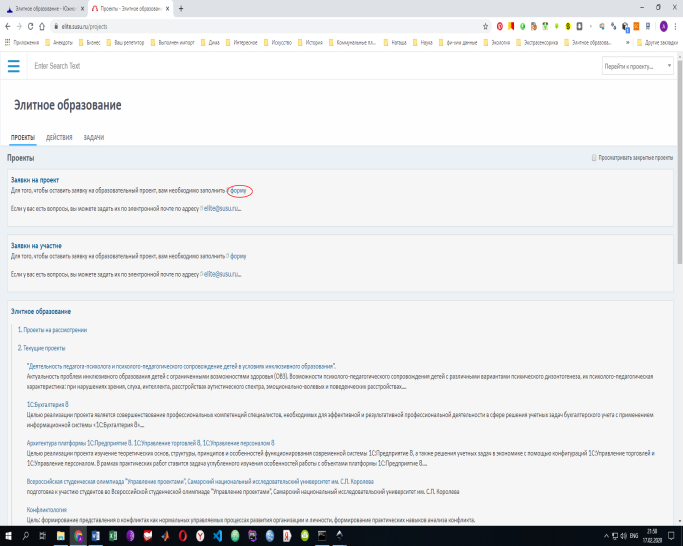 5. Находим свой проект и "входим" в него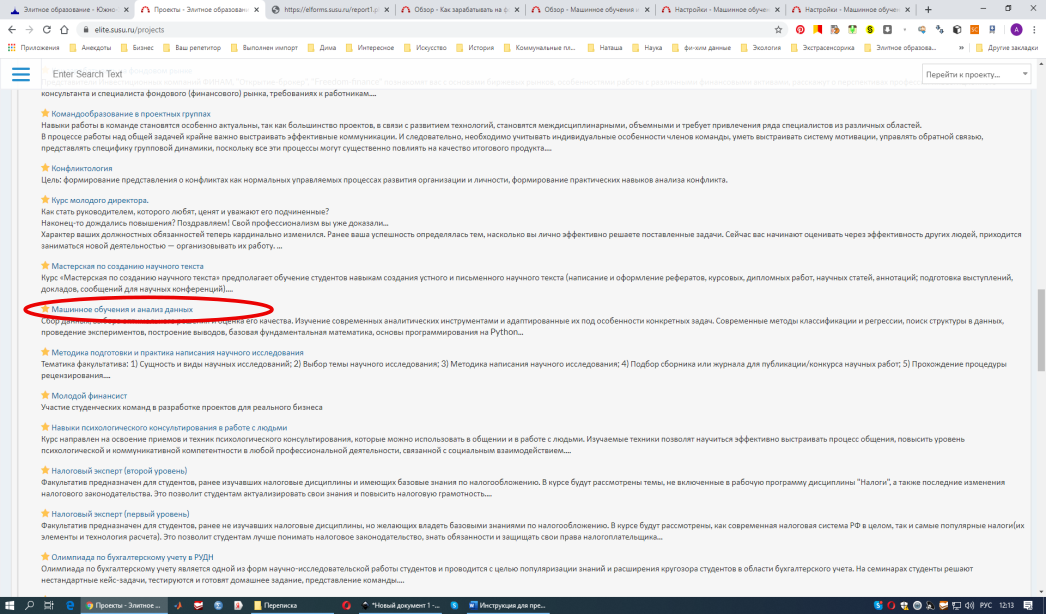 6. В открывшемся окне выбираем "Настройки"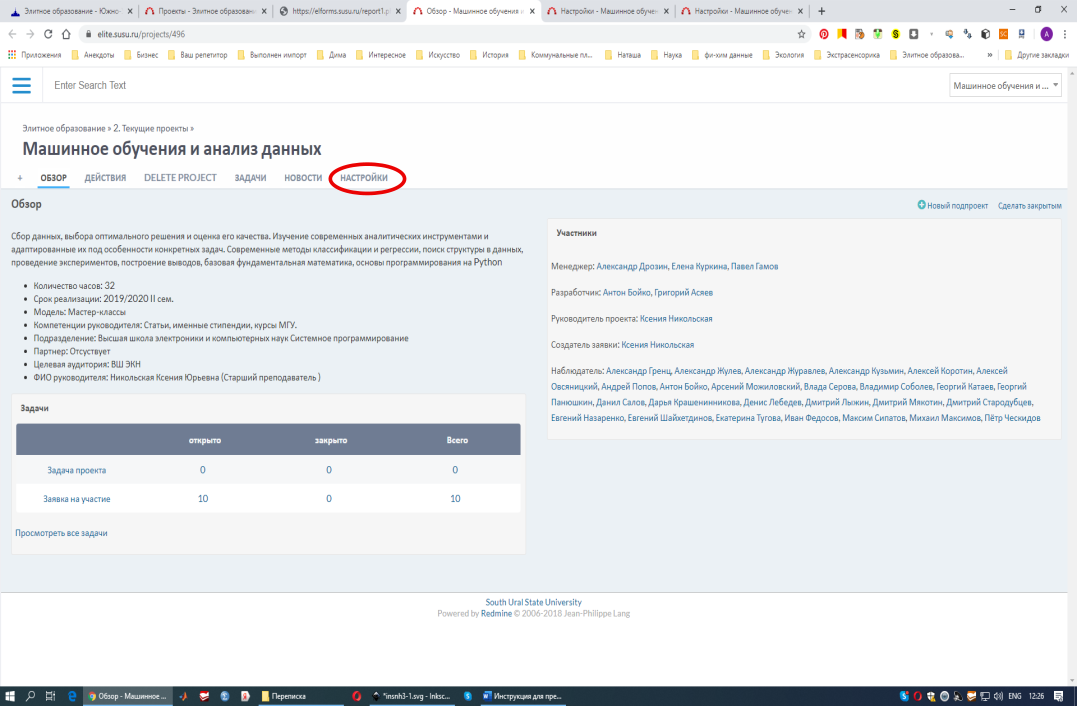 7. Попадаем следующее окно, в котором выбираем "Участники"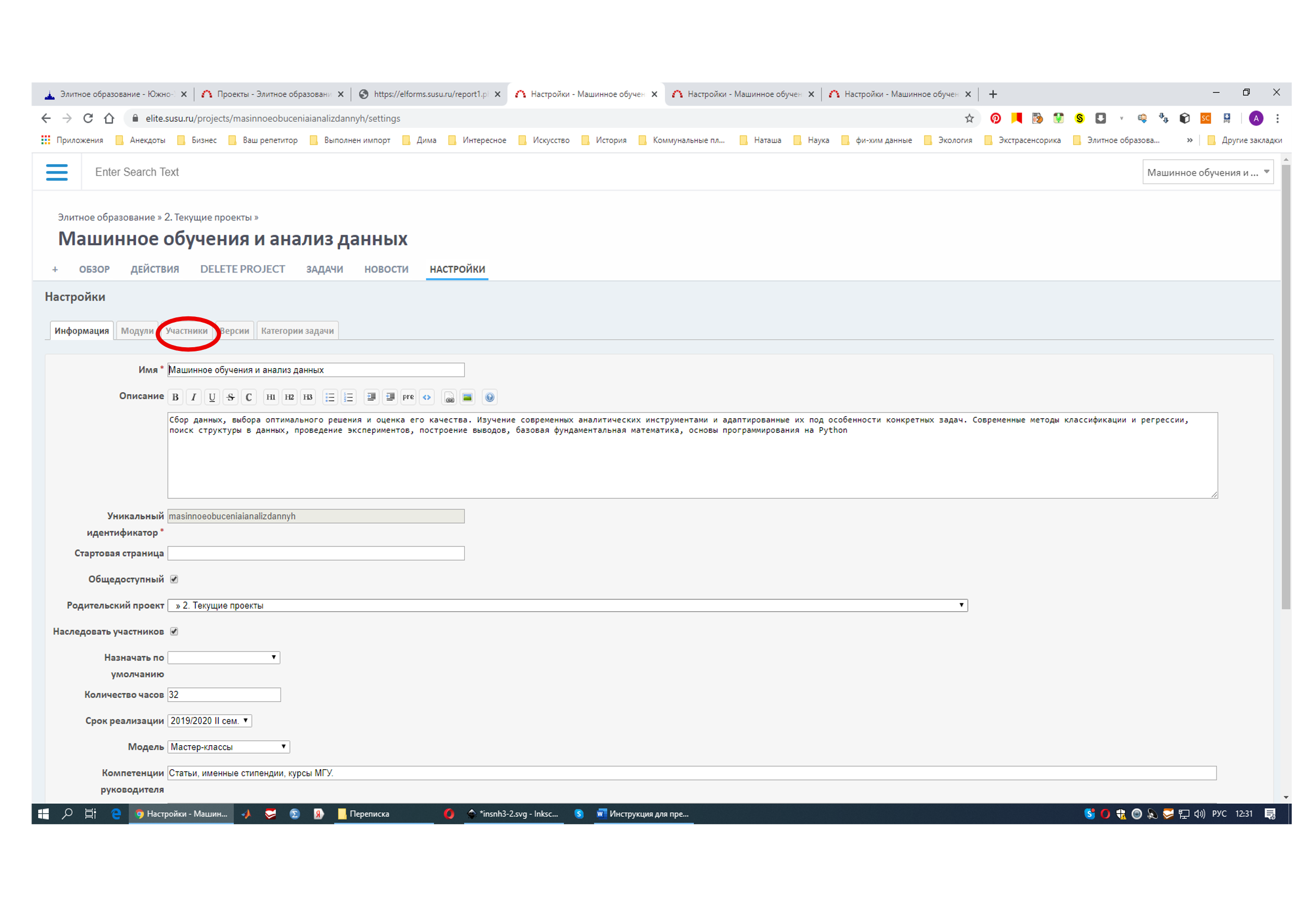 8. После этого попадаем следующее окно, в котором видны студенты, желающие стать участниками этого проекта."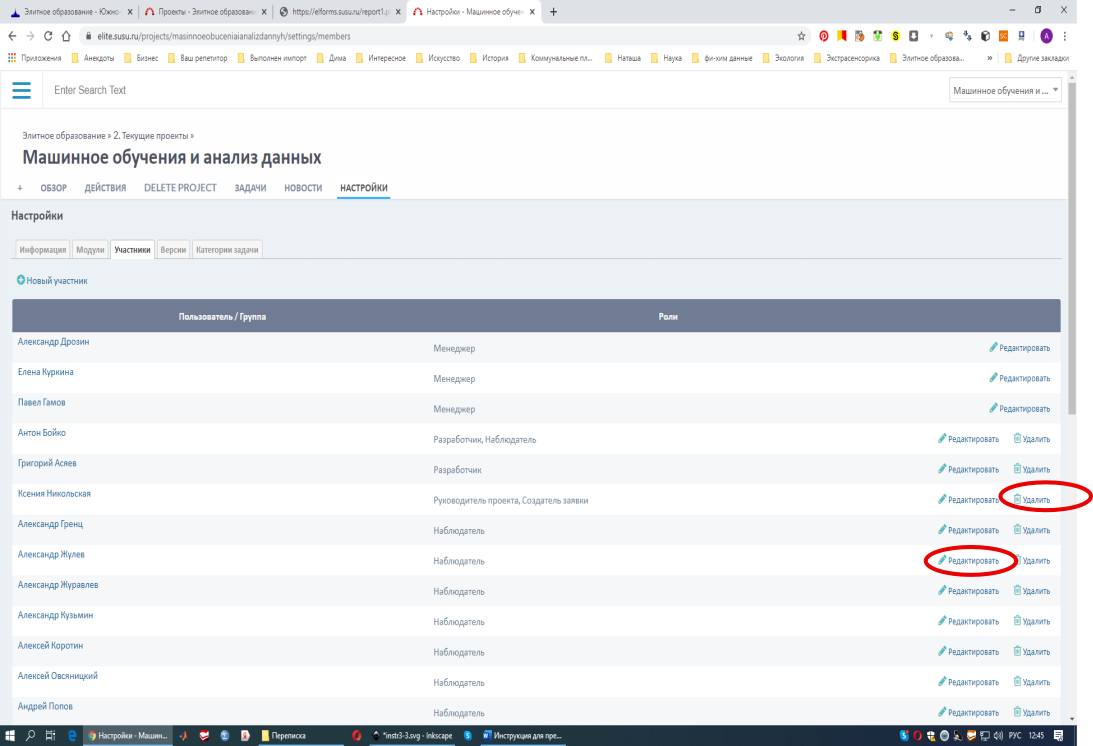 9. Напротив каждой фамилии есть активные ссылки "Редактировать" и "Удалить".Если данный студент, в силу каких-то причин, не подходит для данного проекта – нажимаете и "Удалить".Если студент соответствует необходимым критериям – нажимаете "Редактировать".При этом раскрывается окно для выбора статуса студента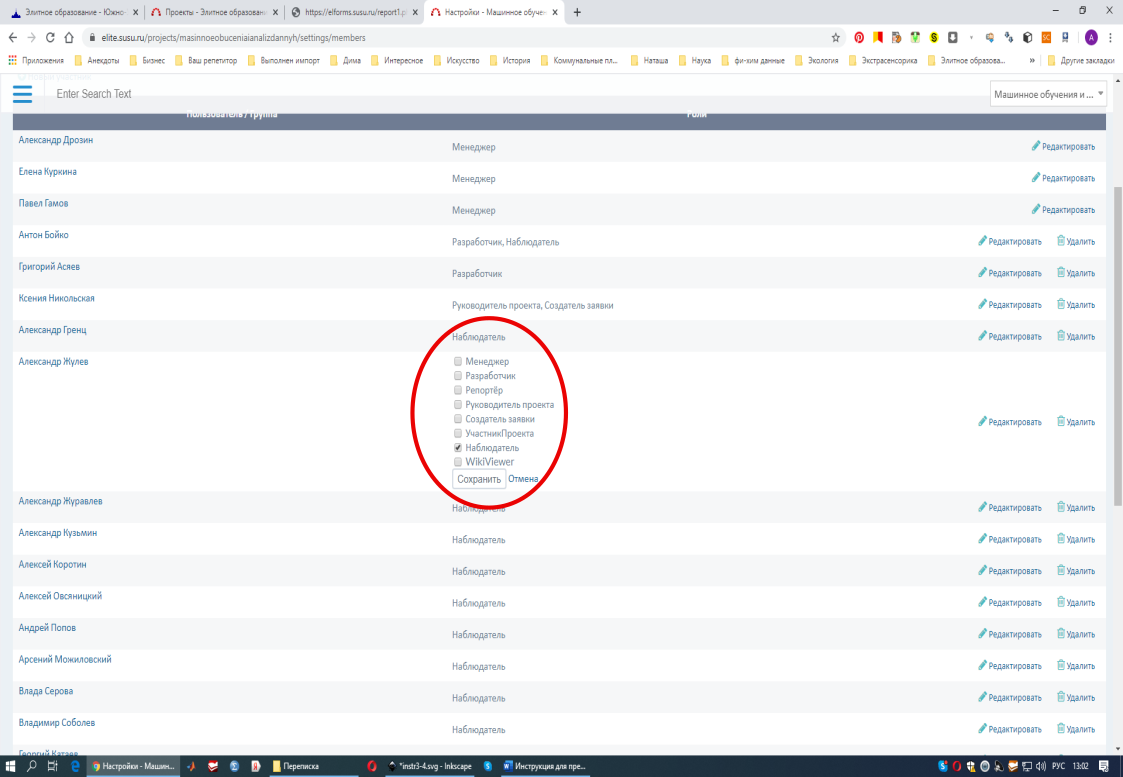 Нужно поставить галочку "Участник проекта", убрать все остальные и нажать "Сохранить".